האגודה הישראלית לחקר חמצן ורדיקלים חופשייםIsrael Society for Oxygen and Free Radical Researchבקשה להתקבל כחבר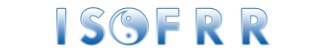 שם...............................ת.ז...........................כתובת.......................................מקום עבודה..............................................טלפון............................נייד...................... דוא"ל........................................................מבקש להתקבל כחבר בעמותה ומתחייב לקיים את תקנונה חתימה.............................. תאריך............................